Bestimmen DER schallgeschwindigkeit in verschiedenen Stoffen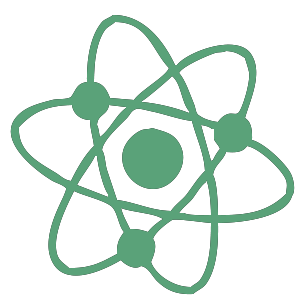 Ralf BöhlemannMechanische Wellen breiten sich in verschiedenen Stoffen unterschiedlich schnell aus. Mithilfe zweier Mikrofone, der Software Audacity sowie einem PC oder Laptop mit Soundkarte ermitteln die Schüler*innen experimentell die Schallgeschwindigkeiten in Luft, Stahl und Holz.Der Physikunterricht leistet hiermit einen Beitrag zum Verständnis der Messwerterfassung mithilfe digitaler Werkzeuge. ZUORDNUNG ZU DEN STANDARDSHINWEISE Geht man davon aus, dass sich Schallwellen gleichförmig ausbreiten und misst man die Zeitdifferenz t zwischen dem Eintreffen einer Schallwelle an einem Mikrofon 1 und an einem Mikrofon 2, die im Abstand s voneinander aufgestellt werden, dann lässt sich die Schallgeschwindigkeit mithilfe der Gleichung  ermitteln. Voraussetzung dafür ist, dass sich der Entstehungsort des Schallereignisses auf ein und derselben Geraden wie die beiden Mikrofone befindet, jedoch nicht zwischen den beiden Mikrofonen. Die Experimentieranordnungen werden den Lernenden betriebsbereit zur Verfügung gestellt. Aus dem Unterrichtsbaustein heraus zugänglich sind Arbeitsmaterialien für Schüler*innen, die Arbeitsaufträge und Hinweise zum Umgang mit den Experimentieranordnungen und der verwendeten Software enthalten. Diese Arbeitsaufträge können von den Schüler*innen weitgehend selbstständig bearbeitet werden. Lehrkräfte erhalten Hinweise zur Vorbereitung und Durchführung der Experimente.BAUSTEINE FÜR DEN UNTERRICHTLiteratur, Links und EMPFEHLUNGENInformationen zu den unterrichtsbausteinen Standards im Basiscurriculum MedienbildungMedientechnik einschließlich Hard- und Software unter Verwendung von Anleitungstexten oder Tutorials handhaben (G) eine Präsentation von Lern- und Arbeitsergebnissen in multimedialen Darstellungsformen gestalten (G) Standards im FachNaturwissenschaftliche Untersuchungen durchführenExperimente mit Kontrolle planen und durchführen (F/G)Untersuchungsergebnisse (auch erwartungswidrige) interpretieren (F/G)Elemente der Mathematik anwendenMessgrößen ermitteln und Fehlerquellen von Messungen 
angeben (E) Verhältnisgleichungen umformen und Größen berechnen (E)Thema / SchwerpunktMethode und InhaltMaterialien und TippsEinstiegMotivation für die Messung von Schallgeschwindigkeiten:Schall und Licht breiten sich unterschiedlich schnell aus: Diese Erfahrung lässt sich leicht beobachten, wenn auf die Zeitdifferenz zwischen dem Auftreten von Blitz und Donner bei einem Gewitter geachtet wird. Echolotverfahren: Messung der Wassertiefe, mit Fishfinder Fische suchen, Ausnutzen der Schallwellenausbreitung bei der Suche nach Bodenschätzen Ultraschall im Tierreich: Wie orientieren sich Delfin und Fledermaus? Experiment: Qualitativer Nachweis der Zeitdifferenz zwischen akustischer und visueller Wahrnehmung beim Zusammenklappen einer Startklappe 
(Arbeitsauftrag 1: https://s.bsbb.eu/61)Das Experiment wird im Freien durchgeführt und kann auch als Hausaufgabe gestellt werden. Die Ergebnisse werden anschließend  der Klasse präsentiert. Erfassen des MessprinzipsVersuchsaufbau erschließen und Messprinzip erfassenin den Umgang mit der Software Audacity einarbeitenArbeitsaufträge 2 und 3: https://s.bsbb.eu/61 Materialien M1 und M2: https://s.bsbb.eu/62  Download (https://s.bsbb.eu/5z) und erste Schritte mit Audacity (https://s.bsbb.eu/60) Durchführen der MessungErmitteln des Abstandes der Mikrofone s und der Zeitdauer t zwischen dem Eintreffen der Signale an Mikrofon 1 und Mikrofon 2Arbeitsaufträge 2 und 3: https://s.bsbb.eu/61 Materialien M1 und M2: https://s.bsbb.eu/62  Bestimmen der Schall-
geschwindigkeiten und 
Diskussion der ErgebnisseBerechnung der Schallgeschwindigkeiten mithilfe der Gleichung Recherche der entsprechenden Tabellenwerte und Vergleich mit den eigenen MesswertenFehler benennen und erläutern, z. B. ungenaues Markieren der Zeitdifferenz in Audacity, unpräzise Längenmessung s, ungenaue Zeitbasis des verwendeten PCsiehe auch Messbeispiel in den Hinweisen für Lehrkräfte: https://s.bsbb.eu/63  Arbeitsauftrag 4: https://s.bsbb.eu/61 Anwendung: Bestimmen der Entfernung eines GewittersGleichung  anwenden, um die Entfernung eines Gewitters zu bestimmenArbeitsauftrag 5: https://s.bsbb.eu/61 Zuordnung zu den Standards des Basiscurriculums SprachbildungInformationen aus Texten zweckgerichtet nutzen (G)Sachverhalte und Abläufe veranschaulichen, erklären und interpretieren (G) Hypothesen formulieren und begründen (G)Textmuster […] und fachspezifische Textbausteine (z. B. Formelschreibweise) anwenden (G) Arbeitsergebnisse aus Einzel-, Partner- und Gruppenarbeit präsentieren (D/G)Zuordnung zu den übergreifenden ThemenBerufs- und StudienorientierungNachhaltige Entwicklung/Lernen in globalen ZusammenhängenVerbraucherbildungMurmann, Lydia & Ryder, Peter. Selbstlerneinheit Wellen: Ausbreitungsgeschwindigkeit einer Welle:
http://www.idn.uni-bremen.de/cvpmm/content/wellen/show.php?modul=3&file=10&right=we_r_05_05.html (abgerufen: 29.10.2019).Nordmeier, Volkhard (2002). Experimente mit der Soundkarte. Unterricht Physik 13/69, S. 34–36. http://didaktik.physik.fu-berlin.de/~nordmei/PhysikKunstMusik/Literatur/AkustikmitderSoundkarte.pdf (abgerufen: 01.10.2019).Pusch, Alexander (2019). Bauanleitung: 2 Mikrofone an Stereo-Klinkenstecker. http://physikkommunizieren.de/wp-content/uploads/2019/07/Bauanleitung-2-Mikrofone-an-Stereo-Klinkenstecker.pdf (abgerufen: 24.09.2019).Möglichkeiten der Vertiefung des Themas: Durch Variation der experimentellen Aufbauten lassen sich die unterschiedlichen Schallgeschwindigkeiten bei Transversalwellen und Longitudinalwellen thematisieren. Werden die Messungen mehrfach wiederholt, lassen sich Fehlerbetrachtungen anstellen, zum Beispiel die Ermittlung von Mittelwert und Standardabweichung.Begleitende Hinweisbroschüre: https://s.bsbb.eu/hinweise Unterrichtsbausteine für alle Fächer im Überblick: https://s.bsbb.eu/ueberblick Tutorials zu den in den Unterrichtsbausteinen genutzten digitalen Tools: https://s.bsbb.eu/tools